Вакцинация и профилактика гриппа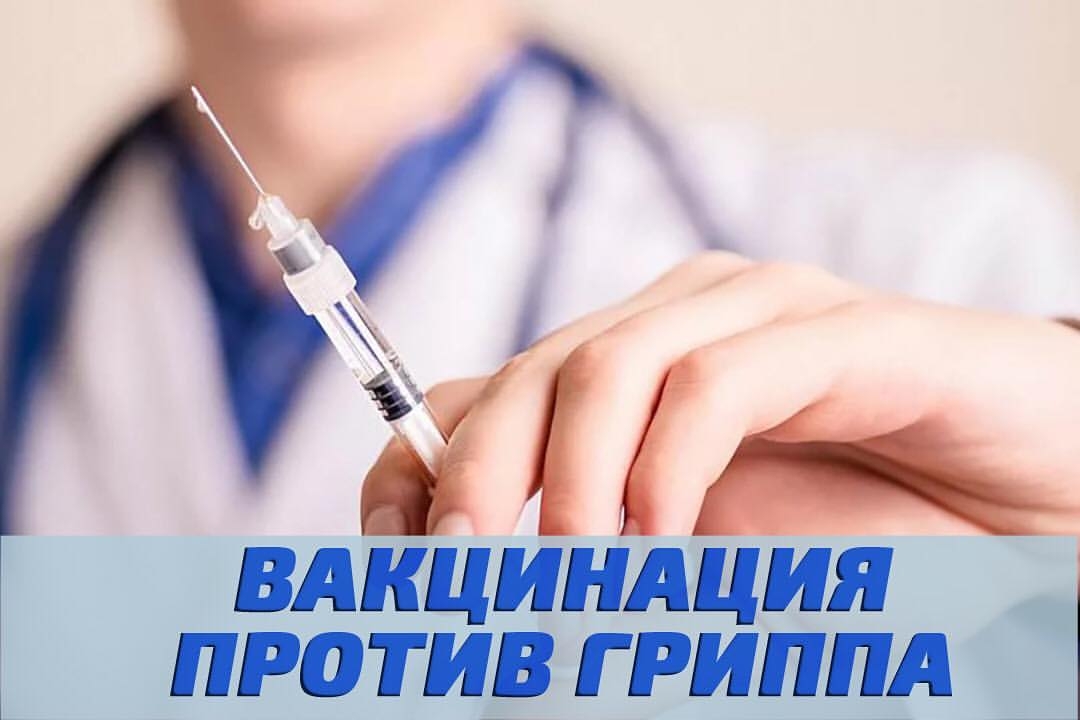 Профилактические прививки – одно из крупнейших достижений человечества, позволившее снизить заболеваемость и смертность от многих инфекций. Благодаря вакцинопрофилактике удалось добиться ликвидации натуральной оспы в мире, элиминации полиомиелита в Западном полушарии. Сегодня прививки уже прочно вошли в нашу жизнь как высокоэффективное средство профилактики инфекционных заболеваний, которые имеют негативные последствия в виде осложнений или даже смерти. При вакцинации в организм человека вводится специальное вещество (вакцина), в котором содержатся ослабленные или убитые возбудители тех или иных заболеваний или же их определенные части (антигены). В ответ на это в организме активизируется иммунная система, которая синтезирует антитела к возбудителю инфекции и искусственным способом формирует иммунитет к этому заболеванию. В результате этого инфекция впоследствии либо вообще не проникает в организм, либо проявления болезни будут совсем слабые. Но, тем не менее, перед тем, как сделать профилактическую прививку, необходимо показаться врачу для оценки общего состояния, выявлений противопоказаний и возможных аллергических реакций. Грипп — острое инфекционное заболевание, поражающее преимущественно верхние дыхательные пути и протекающее с высокой температурой (38-40 ℃) и сохраняющейся на протяжении 3–5 дней, с выраженным ухудшением самочувствия, которое проявляется резкой слабостью, сильной головной болью и мышечными болями, тошнотой, рвотой.Возбудителем данного заболевания являются вирусы гриппа трех типов: А, В, С. Восприимчивость к данным вирусам очень высока. Гриппом болеют люди всех возрастов и в любое время года. Однако пик заболеваемости приходится на осенне-зимний период, когда люди больше времени проводят в закрытых непроветриваемых помещениях, организм ослаблен нехваткой витаминов и подвергается большим перепадам температуры. Часто заболевания гриппом переходят в эпидемию.  О вакцинации против гриппа необходимо знать следующее:1) Иммунитет вырабатывается  через 10–14 дней после введения вакцины. Поэтому вакцинацию нужно проводить ДО эпидемии, поскольку при введении вакцины в период активного распространения гриппа среди населения специфический иммунитет сформируется через 2 недели (когда он уже может быть не нужен), либо, в худшем случае, введение антигенных комплексов способно спровоцировать в сумме с окружающей человека концентрацией возбудителя развитие заболевания.2) Современные вакцины против гриппа содержат не один, а три возбудителя. Это сделано с целью предупреждения заболевания в первую и вторую волну эпидемии.3) Каждый год состав вакцин против гриппа меняется. Характерной особенностью вируса гриппа является его способность к мутации — изменению своих свойств. Именно поэтому Всемирная Организация Здравоохранения (ВОЗ) ежегодно заранее прогнозирует типичные свойства вирусов гриппа для своевременного изменения состава вакцин производителями.Болезнь проще предупредить, чем вылечить.